Mrs. Singh’s Class Routines Catholic Identity will be addressed in every subject of the school day. Students will keep a special journal designated for the purpose of exploring their faith across the curriculum.6th Grade LiteratureWhile reading novels, students will practice reciprocal teaching techniques: Make prediction statementsMake personal connections to the textCreate questions and answers: using “Think and Search” and “Author and Me” question typesClarify vocabulary words using context cluesSummarize using a plot diagramStudents keep notes for use with Google Classroom assignments. Each month, students will focus on particular reading skills while analyzing one Collection of stories using the textbook: Elements of Literature.Free pizza! 6th Grade participates in Pizza Hut’s Book It! program. Each student reads 20 minutes a day to earn a free personal pan pizza at the end of the month. 6th Grade Spelling Students use Spelling City:https://www.spellingcity.com/StJosephSchoolTrenton6/Students must accomplish 3-6 games every week.Test on Fridays6th Grade Science6th grade students will experience Space/Earth Science topics using Kesler Science Station Labs and Interactive Graphic Organizers.The following stations will help students build knowledge and keep it:Explore It! Hands on demo or experimentIllustrate It! Students illustrate their knowledge of the conceptRead It! Students read about the topic and answer questionsWatch It! Students watch a short video and respond in writingOrganize It! Vocabulary card sorts or use of manipulativesWrite It! Responding to essay questionsResearch It! Students visit a Website to learn more about the topic and respondAssess It! Students demonstrate knowledge answering more formal questionsWith the lab stations as an anchor, we will use Glencoe Science Level Red textbook for study skills, notetaking, and the chapter tests. Helpful resources can be found at: http://glencoe.mheducation.com/sites/0078778069/student_view0/index.htmlThe Science Fair Investigation is a major part of your child’s grade. Please make sure to follow the 12-week timeline and use the documents that will be stored in your child’s green science folder. Students have one day a week to conference with me and work on furthering their investigations in class, but the majority of the work must be accomplished at home with parental supervision. ________________________________________________________________5th/6th Grade Camp March 26-28th6th Grade Social StudiesWestern HemisphereWorld Cultures and Geography: Western Hemisphere and EuropePlease use this online helper: http://www.classzone.com/cz/books/ms_wcg_western/book_home.htmDaily Geography will be assigned in their yellow folders and checked on Tuesdays.Beginning in October, students will do one project of choice per month based on the unit content (these are test grades). Examples of projects can include, but are not limited to: poster, Powerpoint, use of Minecraft as a model, create a short animation – choices are based on students’ interests and motivations and must be approved ahead by me.*Students may bring one regularly sized index card with written notes to the social studies chapter test. 6th Grade ReligionStudents will grow in their faith as they learn about the Old Testament, the Trinity, the prophets, Jesus, and the Holy Spirit. Since Catholic culture is embedded in every aspect of our day, the students will gain a deeper understanding of their relationship with Christ. The 6th Grade religion textbook is Catholic Connections Ch. 1-18 Helpful resources can be found at: http://www.smp.org/eSource/CatholicConnections/This year, we will learn many prayers including those of the Rosary and Divine Mercy Chaplet,  and experience The Saint of the Day.I look forward to this year and expect everyone to enjoy the process of learning and discovery.Remember to contact me with any questions or concerns: grade6@stjosephschooltrenton.comMrs. Rhonda Singh ParticipantsGenreNovelsWhole ClassScience FictionThe Giver (initiate reciprocal teaching practices and connect to Catholic Social Teaching Themes)Whole Class FantasyThe Hobbit(use context clues to decipher vocabulary)Literature CirclesHistorical FictionThe Devil’s Arithmetic (Connect to Social Studies Topic: Western Europe)Scientific Method/Process SkillsSpace SystemsHistory of EarthEarth’s SystemsWeather and ClimateHuman ImpactsScience Fairwith Hands-on Exhibits for the Younger Grades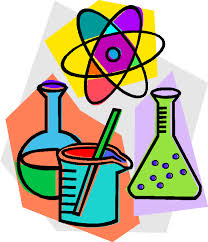 6th Grade Camp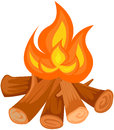 